Arcidiocesi di Gaeta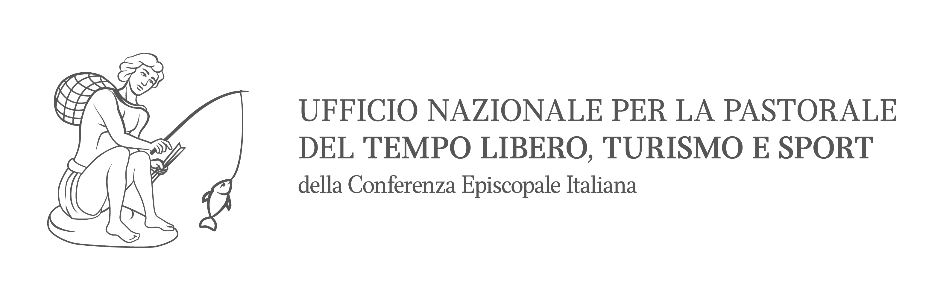 Ufficio pastorale del Tempo libero, Turismo e Sport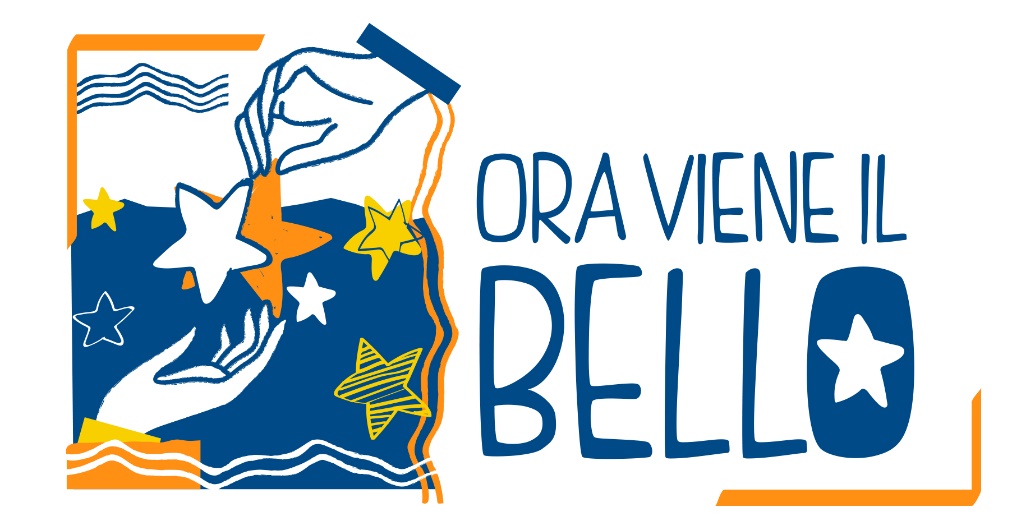 Carissimo confratello,gli uffici nazionali della C.E.I. ci hanno proposto un itinerario di ripartenza nei vari settori pastorali: uno dei più colpiti dalla pandemia sicuramente è il mondo dello sport e del turismo, che tocca anche molti nostri lavoratori.     Ti propongo perciò di aderire al progetto “Ora viene il Bello”, lanciato dall’ufficio nazionale Tempo libero, turismo e sport.Ora viene il Bello è…Un Manifesto-Azione da sottoscrivere e da trasformare in esperienze generative sui territori.Una gamma di esperienze in cui darsi la possibilità di riprendersi il respiro della vita attraverso l’esperienza del Santuario, il tempo libero, il turismo, lo sport e l’ospitalità religiosa.Una proposta integrata di esperienze da vivere grazie a persone formate ad attivare percorsi di positività attraverso tutti gli elementi di bellezza possibili e immaginabiliUn laboratorio di collaborazioni tra diversi enti, associazioni, imprese che vogliono fare della rete territoriale un punto di forza per il domani.PROPOSTE di ATTIVITÀ* 1° giugno: La Notte dei SantuariSi prevede un tratto di cammino di avvicinamento al Santuario, un momento di celebrazione al Santuario (possibilmente all’esterno) e un secondo tratto di ritorno verso casa. Il tutto scandito da un percorso spirituale, possibilmente accompagnati da testi di Dante.* 2 giugno: Accensione della FIACCOLA della SPERANZA 3 giugno-16 settembre: OGNI GIOVEDÌ, EVENTI “ORA VIENE IL BELLO”visita il sito: www.turismo.chiesacattolica.it      Hope&Pray – esperienza di preghiera in un SantuarioHope&Walk – Cammini e pellegrinaggiHope&Place – visite a luoghi d’arteHope&Welcome – accoglienza e ospitalità religiosa; case per ferie.Hope&Play: sport e attività nella natura17 settembre: Pellegrino DeiSi prevede il pellegrinaggio verso un Santuario della Diocesi con la Celebrazione Eucaristica conclusiva presieduta dal Vescovo.Siamo a disposizione per collaborare a realizzare qualche bella esperienza.d. Erasmo e l’equipematarera@alice.it